.#32 count intro***3 tags, 1 restart(1 – 8) SIDE, CLOSE, SHUFFLE FWD, FWD, PIVOT ¼, CLOSE, CLAP, CLAP(9 – 16) SIDE, TOUCH, STEP ¼ TURN, TOUCH, SIDE, BEHIND, SIDE, SWIVEL, SWIVEL**TAG 2 (4 counts) then RESTART HERE ON WALL 3 (facing 6:00)(17 – 24) ROCK BACK, KICK BALLCHANGE, FWD, ¼ PIVOT, FWD, ¼ PIVOTTAG #1 After Wall 1 facing [9:00]TAGS #2 and #3 --Tag #2 after 16 counts of Wall 3 [6:00] 4 countsTag #3 at end of Wall 4 [3:00] 4 countsROCKING CHAIROptional Ending to finish facing 12:00 – Wall 9 starts 3:00This dance is offered as a floor split option to “Danger Twins”. Yes, I know 3 tags and a restart are a lot to ask for in a beginner level dance. Steps are simple. Students will just need practice to remember when and where tags occur.Bonita73greenville@gmail.comdanceworks@geusnet.comhttps://www.facebook.com/linedancingwithBonitahttps://www.instagram.com/linedancesbybonita/Dangerous Twins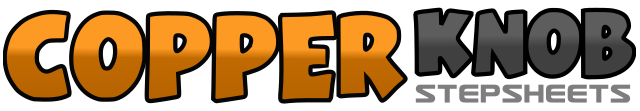 .......Count:32Wall:4Level:Beginner / High Beginner.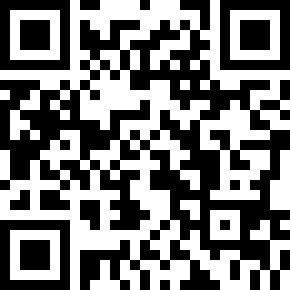 Choreographer:Bonita Malone (USA) - March 2022Bonita Malone (USA) - March 2022Bonita Malone (USA) - March 2022Bonita Malone (USA) - March 2022Bonita Malone (USA) - March 2022.Music:Movin' - Danger TwinsMovin' - Danger TwinsMovin' - Danger TwinsMovin' - Danger TwinsMovin' - Danger Twins........1,2Step R side (1), close L next to R (2)3&4Step R fwd (3), step L (&), step R fwd (4)5,6Step L fwd (5), pivot ¼ turn R (6)7&8Close L next to R (7), clap twice (&8) [3:00]1,2Step R side (1), touch L next to R (2)3,4Step L ¼ turn (3), touch R next to L (4) [12:00]5,6Step R side (5), cross L behind (6)7&8Step R side (7), swivel L heel toward R (&), swivel L heel to L taking weight on it (8) [12:00}1,2Rock back R (1), recover L (2)3&4Kick R fwd (3), R ball (&), step L slightly fwd (4)5,6Step R fwd (5), pivot ¼ turn L (6) [9:00]7,8Step R fwd (7), pivot ¼ turn L (8) [6:00](25 – 32) CROSS, POINT, TOUCH, STEP SIDE, JAZZ BOX ¼ TURN1, 2Step R cross (1), point L side (2)3.4Touch L next to R (3), step L side (4)5,6Step R cross frt (5), step back on L ¼ turn to R (6) [9:00]7, 8Step R side (7), step L cross frt (8) [9:00]8counts V-STEP, ROCKING CHAIR1,2Step R diagonally fwd (1), step L side (2)3,4Step R back to center (3), close L next to R (4)5,6Rock fwd on R (5), recover (6)7,8Rock back on R (7), recover (8)1,2Rock fwd on R (1), recover (2)3,4Rock back on R (3), recover (4)1,2,3ROCK R SIDE, RECOVER 1/4, STEP FWD1,2Rock R (1), recover ¼ L (2) [12:00]3Step R fwd (3)